Practical Nursing Program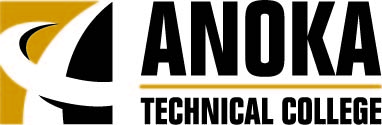 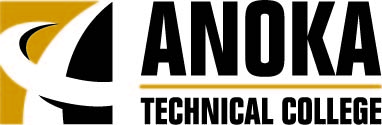 Re-admission Request andLearning Plan Semester Requesting Re-admittance: _______________________________                                       Fall / Spring                            YearName: __________________________________________________________                   Last                                                                          First                           Anoka Technical College ID #: ______________________________________Phone contact: ______________________________E-mail contact: _______________________________ Definition of Re-admission: Re-starting the Practical Nursing program after being ineligible to continue in the Practical Nursing program due to unsatisfactory grades (2 or more unsuccessful NURS courses) or Restarting the Practical Nursing program after successfully completing at least one NURS course before a break in nursing education of greater than one year. A student may only be readmitted once. All NURS courses are repeated.Documentation needed:  Readmission Request and Learning Plan form. Must be signed by PN director. Eligibility requires a minimum cumulative GPA of 2.0 to be considered for Practical Nursing program re-admission.Directions: The Readmission Request and Learning Plan summarizes the contributing factors for the unsatisfactory academic performance and a plan to modify these circumstances. Complete this form and submit according to the Readmission Policy and Procedure found in the Practical Nursing handbook. Self-assessment: Summarize the factors that contributed to unsatisfactory academic performance in nursing courses. Cite the major source(s) of difficulty. What areas need improvement? Learning Plan: What has changed that enables your success in the future? Describe specific strategies that increase your opportunity of success. Strategies must be realistic and clearly explained. Please include the intended timeframe for implementation of these strategies. Student/Applicant: 
I have read and understand the current Practical Nursing Program Policies and Procedures. I understand that acceptance into the Practical Nursing program is contingent on availability of space. I understand that submission of the Re-admission Request and Learning Plan Form and additional documentation does not guarantee readmission to the Practical Nursing Program.I understand that, if I am re-admitted to the PN program, the current program plan will be followed, and I must meet the current prerequisites, clinical requirements, and academic requirements. I understand that all NURS courses, including those in which a passing grade was previously earned, are re-taken as part of the re-admission process. I understand that readmission is a one-time opportunity. Further, I understand that re-admission has impacts on Anoka Technical College’s Satisfactory Academic Progress policy as well as financial aid implications. If pursuing readmission, it is my responsibility to evaluate and address these potential consequences.Signature of applicant                                                                     Date of submission**Notification of acceptance to the nursing program is through Enrollment Services. Registration for classes cannot begin until notification is received.Strategy #1Implementation/ Timeline dates1.1.Strategy #2Implementation/ Timeline dates2. Confirmation of agreement                                                                           Student is approved for readmittance based on this readmittance request and learning plan. It is contingent on a minimum GPA of 2.0 and space availability.   PN Director signature                                               Date                                     